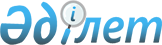 О внесении изменения в постановление Правительства Республики Казахстан от 19 ноября 2014 года № 1210 "Об утверждении перечня республиканских служб гражданской защиты"Постановление Правительства Республики Казахстан от 9 февраля 2021 года № 42.
      Правительство Республики Казахстан ПОСТАНОВЛЯЕТ:
      1. Внести в постановление Правительства Республики Казахстан от 19 ноября 2014 года № 1210 "Об утверждении перечня республиканских служб гражданской защиты" (САПП Республики Казахстан, 2014 г., № 71, ст. 643) следующее изменение:
      в перечне республиканских служб гражданской защиты, утвержденном указанным постановлением:
      строку, порядковый номер 1, изложить в следующей редакции:
      "
      2. Настоящее постановление вводится в действие по истечении десяти календарных дней после дня его первого официального опубликования.
					© 2012. РГП на ПХВ «Институт законодательства и правовой информации Республики Казахстан» Министерства юстиции Республики Казахстан
				
1
Государственная противопожарная служба
Министерство по чрезвычайным ситуациям Республики Казахстан".
      Премьер-Министр
Республики Казахстан 

А. Мамин
